Група: МШ-23Предмет: Фізична культура Урок № 70        Дата:  20.05.2020Модуль: Баскетбол1. Перед початком заняття потрібно заміряти пульс(ЧСС) За 10 сек. × 6 = 80-90 уд./хв2. Комплекс загально-розвиваючих вправ у русі з баскетбольним м’ячем:https://youtu.be/SVqO2UeSmrIhttps://youtu.be/T3gufgkpWqYКомплекс загально розвиваючих вправ та спеціально бігових вправ у русі:Ходьба на носках (10 разів);Ходьба на п’ятах (10 разів);3.Ходьба на зовнішній стороні стопи (10 разів);Ходьба на внутрішній стороні стопи (10 разів);Руки на поясі, нахили головою вправо - вліво – 10 разів;Руки на поясі, півколо вперед головою – 10 разів;Кругові оберти передпліччями вперед, назад – 10 разів;Кругові оберти руками вперед – 10 разів; Руки біля підборіддя кругові оберти тулубом на кожен крок – 10 разів;Кругові оберти в колінних суглобах на кожний крок – 10 разів;Кругові оберти стопою на кожний крок – 10 разів;Повільний біг;Біг з високим підніманням стегна;Біг з закиданням гомілки назад;Біг спиною вперед;Біг «галопом» правим і лівим боком;Ходьба на місці.Заміряти пульс(ЧСС) За 10 сек. × 6 =150-180 уд./хв3. Розминка на місці з м’ячем:https://youtu.be/uLDLKSaAP7U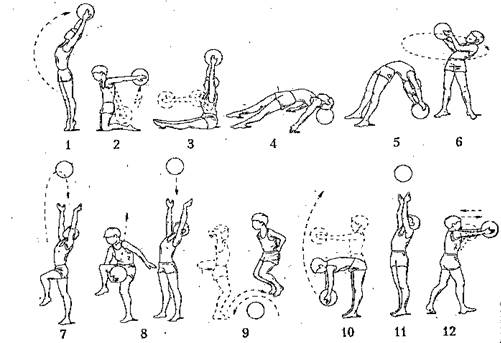 4. Штрафні кидки.https://youtu.be/-_bUjJIQH-shttps://youtu.be/udx0qwvkwFY5. Передача в русі та на місці:https://youtu.be/zCH6CZ9Eha86. Обманні рухи: